Филиал Муниципального автономного общеобразовательного учреждения«Прииртышская средняя общеобразовательная школа» - «Верхнеаремзянская средняя общеобразовательная школа им.Д.И.Менделеева» 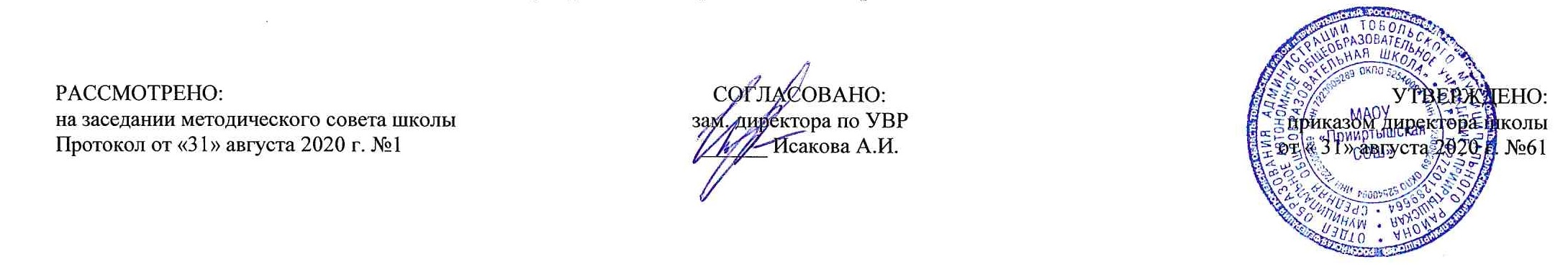 РАБОЧАЯ ПРОГРАММА по географиидля 10 классана 2020-2021 учебный годПланирование составлено в соответствии 	ФКГОС СОО	Составитель программы: Авазова Л.П.,учитель  географии высшей квалификационной категории2020 годПланируемые  результаты освоения учебного предмета, курса «География»:  Знать/пониматьОсновные географические понятия  и термины; традиционные и новые методы географических исследований;Особенности размещения основных видов природных ресурсов, из главные местонахождения и территориальные сочетания; численность и динамику населения мира, отдельных регионов и стран, их этногеографическую специфику; различия в уровне и качестве  жизни населения, основные направления миграций; проблемы современной урбанизации;Географические аспекты отраслевой и территориальной структуры мирового хозяйства, размещения его основных отраслей; географическую специфику отдельных стран и регионов, их различия по уровню социально-экономического развития, специализации в системе международного географического разделения труда; географические аспекты глобальных проблем человечества;Особенности современного геополитического и геоэкономического положения России, ее роль в международном географическом разделении труда;Уметь:Определять и сравнивать по разным источникам информации географические тенденции развития природных, социально-экономических и геоэкологических объектов, процессов и явлений;Оценивать и объяснять ресурсообеспеченность отдельных стран и регионов мира, их демографическую ситуацию, уровни урбанизации и территориальной концентрации населения и производства, степень природных, антропогенных и техногенных изменений отдельных территорий;Применять разнообразные источники географической информации для проведения наблюдений за природными, социально-экономическими и геоэкологическими объектами, процессами и явлениями, их изменениями под влиянием разнообразных факторов;Составлять комплексную географическую характеристику регионов и стран мира; таблицы, картосхемы, диаграммы, простейшие карты, модели, отражающие географические закономерности различных явлений и процессов, их территориальные взаимодействия;Сопоставлять географические карты различной тематики;Описывать: Одну из отраслей мирового хозяйства;Один из районов старого или нового промышленного, сельскохозяйственного, городского, транспортного или рекреационного строительства;Географическую специфику страны (по выбору).Определять (измерять): - принадлежность объектов природы к определенным видам природных ресурсов; ресурсообеспеченность отдельными видами ресурсов;- рациональность или нерациональность использования минеральных, почвенных, водных, биологических ресурсов;- особенности экономико-географического положения объектов;- крупнейших экспортеров и импортеров важнейших видов промышленной и сельскохозяйственной продукции;- функции крупнейших городов мира;- условия возникновения  и развития наиболее крупных зон туризма и рекреаций.Называть и (или) показывать:- крупнейшие по площади и населению страны мира и их столицы;- основные виды ресурсов;- мировые центры и районы: месторождений полезных ископаемых; промышленные, сельскохозяйственные; транспортные; научно-информационные; финансовые; торговые; рекреационные.- основные регионы повышенной плотности населения;- основные средства и методы получения географической информации;- крупнейшие народы, наиболее распространенные языки, мировые религии, ареалы их распространения, культурно-исторические центры.- крупнейшие старопромышленные районы  мира;- меры по охране вод океана и суши;- тенденции изменения структуры мирового хозяйства; - основные формы международных экономических отношений;- крупнейшие индустриальные страны мира;- районы нового освоения;- свободные экономические зоны мира  Содержание учебного предмета  «География»        Тема 1.Зарубежная Европа (6 ч)Общая характеристика Зарубежной Европы.  Географический рисунок расселения и хозяйства.  Субрегионы и страны Зарубежной Европы.Требования к уровню подготовки:уметь работать со справочным аппаратом книги и атласом; раскрывать на примерах основные понятия темы; высказывать свое мнение, отстаивать его. Перечень контрольных мероприятий.Схемы, вопросы. Задания с кратким ответом. Работа с иллюстрациями. Развернутые ответы. Тесты. Зачеты .Оформление контурных карт. Практические работы.Тема 2. Зарубежная Азия. Австралия. (8 ч)Общая характеристика Зарубежной Азии.  Китай. Япония. Индия. Австралия.Требования к уровню подготовки:уметь работать со справочным аппаратом книги и тематическими картами;раскрывать на примерах основные понятия темы; высказывать свое мнение, отстаивать его.Перечень контрольных мероприятий  Схемы, вопросы. Задания с кратким ответом. Работа с иллюстрациями. Развернутые ответы. Тесты. Зачеты. Практические работы. Презентации.Тема Э.Африка. (4 часа)Общая характеристика Африки.  Субрегионы Северной и тропической Африки.Требования к уровню подготовки:уметь работать со справочным аппаратом книги и тематическими картами;раскрывать на примерах основные понятия темы; высказывать свое мнение, отстаивать его.Перечень контрольных мероприятийТаблицы, вопросы. Задания с кратким ответом. Работа с иллюстрациями. Развернутые ответы. Тесты. Зачет.Тема 4. Северная Америка. (6 часов)Общая характеристика Соединённых Штатов Америки.  Макрорегионы США. Канада.Требования к уровню подготовки: уметь работать со справочным аппаратом книги; раскрывать на примерах основные понятия темы; высказывать свое мнение, отстаивать его.Перечень контрольных мероприятий. Схемы, вопросы, таблицы. Задания с кратким ответом. Работа с иллюстрациями. Развернутые ответы. Тесты. Зачет.Тема 5. Латинская Америка. (4 ч.)Общая характеристика Латинской Америки.  Бразилия.Требования к уровню подготовки: уметь работать со справочным аппаратом книги; раскрывать на примерах основные понятия темы; высказывать свое мнение, отстаивать его.Перечень контрольных мероприятий. Схемы, вопросы. Задания с кратким ответом. Работа с иллюстрациями. Развернутые ответы. Тесты. Зачет.Тема 6. Глобальные проблемы человечества. (5 ч.)Глобальные проблемы человечества: экологические, демографические, мира и разоружения, продовольственная.Энергетическая; мирного освоения космоса. Глобальные прогнозы, проекты и гипотезы. Стратегия устойчивого мира.Тематический план курса№Разделы, темыКоличество часов1Зарубежная Европа.8Географическое положение и природно-ресурсный потенциал Зарубежной Европы.1Население Зарубежной Европы.1Вводная контрольная работа.1Хозяйство стран  Европы. П.р №1. "Составление сравнительной экономико-географической характеристики двух стран «большой семерки».1Государства «малютки» зарубежной Европы.1Федеративная Республика Германия.1Субрегионы Восточной Европы. Интеграционные процессы в Европе.1Географическое положение и природно-ресурсный потенциал Зарубежной Европы.12Северная Америка.6Экономико-географическое положение США.1Население США.1Природные ресурсы  и хозяйство США.1Природные ресурсы  и хозяйство США. П.р.№2 "Составление картосхемы районов загрязнения окружающей среды США, выявление источников загрязнений, предложение путей решения экологических проблем.1Макрорегионы США. П.р.№3 "Составление характеристики Канады".1Урок-обобщение по теме «США».13Зарубежная Азия. Австралия.10Состав, природно-ресурсный потенциал  и население Азии.1Хозяйство стран Азии.1Восточная Азия.1Мы изучаем Японию. П.р.№4 "Отражение на картосхеме международных экономических связей Японии".1Культура Японии.1Китай.1Индия.1Обобщение по теме «Азия».1Австралия и Океания.1Состав, природно-ресурсный потенциал  и население Азии.14Африка.3Африка. История открытия  и освоения европейцами. Население.1Природные ресурсы и хозяйство стран Африки.1Различия регионов Африки.15Латинская Америка.4Латинская Америка.1Население Латинской Америки.1Хозяйство стран Латинской Америки.1Различия регионов Латинской Америки.16Глобальные проблемы человечества.4Глобальные проблемы человечества.1Глобальные прогнозы, гипотезы  и проекты.1Итоговая контрольная работа.1Обобщение и систематизация знаний по курсу географии. Итоговый урок.1Итого за 1 четверть8Итого за 2 четверть8Итого за 3 четверть10Итого за 4 четверть834